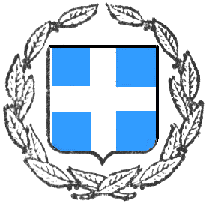 ΕΛΛΗΝΙΚΗ ΔΗΜΟΚΡΑΤΙΑυπουργειο παιδειασ ΕΡΕΥΝΑΣκαι θρησκευματωνπεριφερειακη δ/νση π/θμιασ & δ/θμιασ εκπ/σησ πελοποννησουΔ/ΝΣΗ Β/ΘΜΙΑΣ ΕΚΠ/ΣΗΣ αργολιδασ2o  ΓΥΜΝΑΣΙΟ ΑΡΓΟΥΣΤαχ. Δ/νση :Γ. Δ. Μαρίνου  58ΑΡΓΟΣ  212 31Τηλ. 2751067770FAX : 2751069173Ιστολόγιο: http://blogs.sch.gr/2gymargoΠληροφορίες : Γ. ΣΤΑΣΙΝΟΠΟΥΛΟΥ                    Άργος     20/3/2017      Aρ. Πρωτ:  93     ΘΕΜΑ: «ΠΡΟΣΚΛΗΣΗ ΕΚΔΗΛΩΣΗΣ ΕΝΔΙΑΦΕΡΟΝΤΟΣ ΓΙΑ ΔΙΕΞΑΓΩΓΗ ΕΚΠΑΙΔΕΥΤΙΚΗΣ ΕΠΙΣΚΕΨΗΣ  ΣΤΗ    ΣΠΑΡΤΗ»ΣΧΕΤ: 33120/ΓΔ4/6-3-2017 και 4452/2017 Υ.Α. του ΥΠ.Π.Ε.Θ             36637/Γ2/2-4-2012Καλούνται οι ενδιαφερόμενοι, ταξιδιωτικά γραφεία και λοιποί δικαιούχοι, που κατέχουν άδεια λειτουργίας σε ισχύ, αποδέχονται και μπορούν να ανταποκριθούν απολύτως, στους απαράβατους όρους της παρούσης, να καταθέσουν στο Σχολείο κλειστές, σφραγισμένες προσφορές ,σε επίσημο έντυπο με όλα τα διακριτικά στοιχεία και αριθμούς της επιχείρησης ή του ιδιοκτήτη, όπως είναι καταγεγραμμένα στα μητρώα του ΕΟΤ, ή του Υπουργείο Μεταφορών.  Η προσφορά θα συνοδεύεται από τα δικαιολογητικά που αναφέρονται παρακάτω.Δικαιολογητικά: Οι προσφορές θα συνοδεύονται από υπεύθυνη δήλωση, ότι οι υποψήφιοι κατέχουν δελτίο ΚΤΕΟ σε ισχύ. Στην υπεύθυνη δήλωση των ταξιδιωτικών γραφείων θα δηλώνεται επιπλέον ότι κατέχουν και ειδικό σήμα σε ισχύ.Αν υπάρχουν μεταφορικά μέσα μισθωμένα από άλλη επιχείρηση, θα  αναφερθούν με δήλωση από τον ανάδοχο τα πλήρη, επίσημα στοιχεία του εκμισθωτή, μέχρι την ημερομηνία διεξαγωγής της εκδρομής.         Οικονομικά στοιχεία: θα περιγράφονται οι οικονομικές απαιτήσεις, για όλες τις υπηρεσίες, αναλυτικά, συμπεριλαμβανομένου ΦΠΑ , το συνολικό κόστος και το αναλογούν κόστος ανά άτομο. Αν η μετακίνηση των καθηγητών είναι δωρεάν, αυτό θα δηλώνεται στην προσφορά και δεν θα επιβαρύνει τους μαθητές.Προκαταβολή: Αν ζητείται, να αναφέρεται το απαιτούμενο ποσό. Να αναφερθούν οι απαιτούμενες οικονομικές απαιτήσεις, σε περίπτωση που η εκδρομή αναβληθεί ή ματαιωθεί, μετά την υπογραφή του συμφωνητικού.Υποβολή προσφορών μέχρι την Παρασκευή  24/3/2017 και ώρα 10:00, σύμφωνα με τους πέντε  (5) απαράβατους όρους που ακολουθούν. Η  επιλογή της πλέον συμφέρουσας από οικονομική άποψη προσφοράς θα γίνει από τον Σύλλογο διδασκόντων και τον Διευθυντή την Παρασκευή 24/3/2017 και ώρα 12:00. Ο διαγωνισμός είναι μειοδοτικός και θα κατακυρωθεί υπέρ του μειοδότη, υπό την προϋπόθεση ότι από την προσφορά του θα προκύπτει ότι μπορεί να ανταποκριθεί απολύτως στους απαράβατους όρους της παρούσης και ότι έχει υποβάλει τα απαιτούμενα δικαιολογητικά. Απευθείας ανάθεση: αν δεν ευοδωθ υποβληθούν τρεις προσφορές,  θα δοθεί παράταση και αν και πάλι δεν υποβληθούν,  θα γίνει απευθείας  ανάθεση.Καμία προφορική διαπραγμάτευση, προ ή μετά την ανάθεση, δεν είναι αποδεκτή, όλα τα αιτήματα διευκρινίσεων, επί της πρόσκλησης, θα υποβάλλονται γραπτώς.Προφορική αμφισβήτηση, των όρων της παρούσης, προειδοποιήσεις  για ενστάσεις, προσφυγές ή διασπορά φημών, απόπειρα δυσφήμησης ή επηρεασμού της επιτροπής, μπορεί να προκαλέσουν ζήτημα αποκλεισμού.ΑΠΑΡΑΒΑΤΟΙ ΟΡΟΙ1. Στοιχεία εκδρομήςΧρόνος: 5/4/2017    Αριθμός μαθητών: 31Αριθμός συνοδών Καθηγητών:   τέσσερις  (4)Μέσα: ΛεωφορείοΠροορισμός: ΣπάρτηΔρομολόγια: Αναχώρηση από το Σχολείο την Tετάρτη   5/4/2017, ώρα 08:30 και επιστροφή  την ίδια μέρα, ώρα  18.00. Ο οδηγός θα παραλάβει το πρόγραμμα από τον αρχηγό της εκδρομής και θα το τηρήσει απαρέγκλιτα.2. Ασφάλεια: Συνιστάται ασφάλεια μαθητών (δε θεωρείται υποχρεωτική)3. Ιδιωτικό συμφωνητικό: σε δυο πρωτότυπα, με αρίθμηση σελίδων, τα οποία θα υπογραφούν από τα δυο μέρη. 4. Προσφορά και Δικαιολογητικά: να κατατεθούν υποχρεωτικά και εμπρόθεσμα, όπως προαναφέρθηκαν. Η εκπρόθεσμη κατάθεση της προσφοράς, η μη κατάθεση όλων των απαιτούμενων δικαιολογητικών, η παράλειψη αναφοράς του συνολικού κόστους στην προσφορά, επιφέρουν αποκλεισμό από τη διαδικασία αξιολόγησης.5. Αποδείξεις: θα εκδοθούν οι προβλεπόμενες νομότυπες αποδείξεις για τα ποσά που θα καταβληθούν.	Η ΔΙΕΥΘΥΝΤΡΙΑ	Γ.  ΣΤΑΣΙΝΟΠΟΥΛΟΥ